Annexe N°2 : Séance sur la P.M.A.    4ème LA CONSIGNELes outils à votre disposition :Ordinateurs portablesDossier de documents sur le serveur du collège (Dossier « Mr Massines », sous-dossier « Séance PMA 4ème »)Le site FRAMAPAD pour rédiger votre texte en groupe (voir document « Tutoriel pour Framapad » dans le dossier du serveur)Manuel SVT Cycle 4Vos smartphones et cables de branchement à l’ordinateurLes 3 niveaux de réussite possibles (vous avez le choix) :Challenge 1 : le texte rédigé à plusieurs, sur Framapad !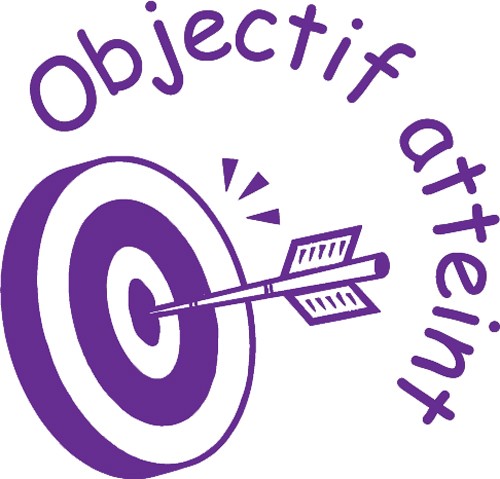 Challenge 2 : le texte rédigé sur Framapad, puis transféré sur le serveur en LibreOffice, avec des documents de votre choix (fournis par le professeur) insérés en illustration !!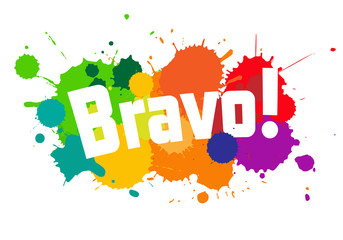 Challenge 3 : le texte rédigé sur Framapad, puis transféré en LibreOffice, avec des documents d’illustration et un schéma de bilan réalisé par le groupe, photographié puis ajouté à votre texte !!!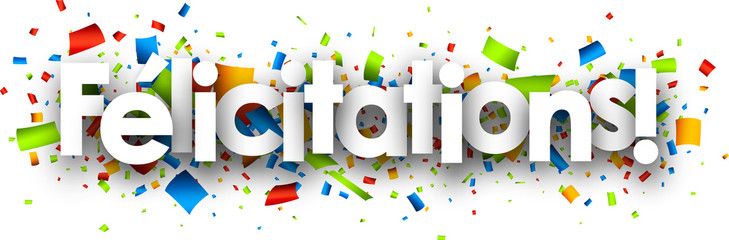 « C’est à vous ! »